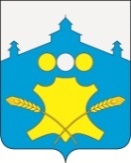 Администрация Холязинского сельсоветаБольшемурашкинского муниципального района Нижегородской областиПОСТАНОВЛЕНИЕ21.04.2017 г.                                                             №  __36__Об утверждении отчета об исполнении бюджета Холязинского сельсоветаза  1 квартал  2017  года.     В соответствии  со ст. 9, 264/2  Бюджетного кодекса Российской Федерации, ст.52 Федерального закона от 06.10.2003 года № 131- ФЗ «Об общих принципах  организации местного самоуправления в Российской Федерации», со ст. 21 Положения «О бюджетном процессе в Холязинском сельсовете Большемурашкинского муниципального района Нижегородской области», утвержденного  решением сельского Совета Холязинского сельсовета Большемурашкинского муниципального района Нижегородской области района от 15.10.2014 г.  № 37, рассмотрев представленный администрацией Холязинского сельсовета  отчет по исполнению бюджета Холязинского сельсовета за 1 квартал  2017 года,  администрация Холязинского сельсовета Большемурашкинского муниципального района п о с т а  н о в л я е т:     1. Утвердить отчет об исполнении бюджета Холязинского сельсовета за 1 квартал  2017 года по доходам в сумме 2354,9  тыс. рублей, по расходам в сумме 2325,4  тыс. рублей, с превышением доходов над расходами (профицит бюджета) в сумме  29,5  тыс. рублей и со следующими  показателями:      - доходов бюджета Холязинского сельсовета по кодам видов доходов, подвидов доходов, классификации операций сектора государственного управления, относящихся к доходам бюджета, за  1 квартал  2017 года согласно приложению 1 к настоящему постановлению;     - доходов бюджета Холязинского сельсовета по кодам классификации доходов бюджетов за 1 квартал  2017 года согласно приложению 2 к настоящему постановлению;     -  расходов бюджета Холязинского сельсовета по разделам, подразделам классификации расходов бюджета  за 1 квартал  2017 года согласно приложению 3 к настоящему постановлению;     - ведомственной структуры расходов бюджета Холязинского сельсовета за 1 квартал  2017 года согласно приложению 4 к настоящему постановлению;     - источников финансирования дефицита бюджета  Холязинского сельсовета по кодам групп, подгрупп, статей, видов источников финансирования дефицитов бюджетов, классификации операций сектора государственного управления, относящихся к источникам финансирования дефицитов бюджетов, за 1 квартал  2017 года согласно приложению 5 к настоящему постановлению;     - источников финансирования дефицита бюджета Холязинского сельсовета по кодам классификации источников финансирования дефицитов бюджетов за  1 квартал  2017 года согласно приложению 6 к настоящему постановлению.И. о. главы администрации Холязинского сельсовета                                                                           Ф. А. Лицов  Приложение 1к постановлению администрации Холязинского сельсовета от 21.04.2017 г. № 36«Об утверждении отчета об исполнении бюджета Холязинскогосельсовета за 1 квартал  2017 года» Исполнение доходов бюджета Холязинского сельсовета по кодам видов доходов, подвидов доходов, классификации операций сектора государственного управления, относящихся к доходам бюджета, за 1 квартал 2017 года                                                                                                                                            Приложение 2к постановлению администрации                                                         Холязинского сельсовета От 21.04.2017 г. № 36«Об утверждении отчета об исполнении бюджета Холязинскогосельсовета за 1 квартал  2017  года» Исполнение доходов бюджета  Холязинского сельсовета за 1 квартал 2017 года по кодам классификации доходов бюджетатыс.руб                                                                                                                                        Приложение 3                                                                                              к постановлению Администрации Холязинского сельсовета от 21.04.2017 г. № 36«Об утверждении отчета об исполнении бюджета Холязинскогосельского Совета за 1 квартал  2017 года» Исполнениерасходов бюджета Холязинского сельсовета по разделам и подразделам классификации расходов бюджета сельсовета за 1 квартал  2017 года                                                                                                                                         Приложение 4                                                                                                   к постановлению Администрации Холязинского сельсовета от 21.04.2017 г. № 36«Об утверждении отчета об исполнении бюджета Холязинскогосельсовета за 1 квартал  2017 года» Ведомственная структура расходов  бюджета Холязинского сельсовета за 1 квартал  2017 год   (тыс. рублей)  ПРИЛОЖЕНИЕ  6                                                                                                       к постановлению администрации Холязинского сельсовета   от 21.04.2017 г. № 36                                                                                                                                                  «Об исполнении бюджета Холязинскогосельского Совета за 1 квартал  2017 года» Источники финансирования дефицита бюджета Холязинского сельсовета по кодам  классификации источников финансирования  дефицита бюджетаза 1 квартал 2017 годаКлассификацияНаименованиеУточненный план на 2017 годИсполненоза 1 квартал2017 года% исполнения к уточненному плану100 00000 00 00001.Доходы5245,51127,521,5101 00000 00 00001.1.Налоги на прибыль, доходы544,5110,120,2101 02000 01 00001.1.1.Налог на доходы физических лиц544,5110,120,2101020100110001.1.1.1. Налог на доходы физических лиц  с  доходов, источником которых является налоговый агент,  за исключением доходов, в отношении которых исчисление и уплата налога осуществляются в соответствии со статьями 227, 227.1 и 228 Налогового кодекса РФ (сумма платежа (перерасчеты, недоимка и задолженность по соответствующему платежу, в том числе по отмененному))544,5106,819,6101020100121001.1.1.2. Налог на доходы физических лиц  с доходов, истоником которых является налоговый агент, за исключением доходов, в отношении которых исчисление и уплата налога осуществляются в соответствии со статьями 227, 227.1 и 228 Налогового кодекса РФ (пени по соответствующему платежу)0,1 101020100130001.1.1.3. Налог на доходы физических лиц  с доходов, истоником которых является налоговый агент, за исключением доходов, в отношении которых исчисление и уплата налога осуществляются в соответствии со статьями 227, 227.1 и 228 Налогового кодекса РФ (суммы денежных взысканий (штрафов) по соответствующему платежу согласно законодательству Российской Федерации)3,210300000 00 00001.2. Доходы от уплаты акцизов2182,2548,025,1103022300100001.2.1.Доходы от уплаты акцизов на дизельное топливо, подлежащие распределению между бюджетами субъектов Российской Федерации и местными бюджетами с учетом установленных дифференцированных нормативов отчислений в местные бюджеты745,2203,827,3103022400100001.2.2.Доходы от уплаты акцизов на моторные масла для дизельных и (или) карбюраторных (инжекторных) двигателей, подлежащие распределению между бюджетами  субъектов Российской Федерации местными бюджетами с учетом установленных дифференцированных нормативов отчислений в местные бюджеты7,42,027,0103022500100001.2.3.Доходы от уплаты акцизов на автомобильный бензин, подлежащие распределению между бюджетами субъектов Российской Федерации и местными бюджетами с учетом установленных дифференцированных нормативов отчислений в местные бюджеты1578,6379,624,0103022600100001.2.4.Доходы от уплаты акцизов на прямогонный бензин, подлежащие распределению между бюджетами субъектов Российской Федерации и местными бюджетами с учетом установленных дифференцированных нормативов отчислений в местные бюджеты-149,0-37,425,110500000 00 00001.3. Налоги на совокупный доход14,4105030100110001.3.1.Единый сельскохозяйственный налог ( сумма платежа (перерасчеты, недоимка и задолженность по соответствующему платежу, в том числе по отмененному))14,3105030100121001.3.2.Единый сельскохозяйственный налог (пени по соответствующему платежу) 0,1106 00000 00 00001.4 Налоги на имущество1917,1386,020,1106010301010001.4.1.Налог на имущество физических лиц, взимаемый по ставкам, применяемым к объектам налогообложения, расположенным в границах поселений налог (сумма платежа (перерасчеты, недоимка и задолженность по соответствующему платежу, в том числе по отмененному))327,633,910,3106010301021001.4.2.Налог на имущество физических лиц, взимаемый по ставкам, применяемым к объектам налогообложения, расположенным в границах поселений (пени и проценты по соответствующему платежу)1,7106060331010001.3.3.Земельный налог с организаций, обладающих земельным участком, расположенным в границах сельских поселений ( сумма платежа (перерасчеты, недоимка и задолженность по соответствующему платежу, в том числе по отмененному))487,2168,834,6106060431010001.4.4.Земельный налог с физических лиц, обладающих земельным участком, расположенным в границах сельских поселений (сумма платежа (перерасчеты, недоимка и задолженность по соответствующему платежу, в том числе по отмененному))1102,3177,016,1106060431021001.4.5.Земельный налог, обладающих земельным участком, расположенным в границах сельских поселений (пени и проценты по соответствующему платежу)4,6108 00000 00 00001.5. Государственная пошлина за совершение нотариальных действий должностными лицами органов местного самоуправления, уполномоченными в соответствии с законодательными актами Российской Федерации на совершение нотариальных действий11,2108040200110001.5.1. Государственная пошлина за совершение нотариальных действий должностными лицами органов местного самоуправления, уполномоченными в соответствии с законодательными актами Российской Федерации на совершение нотариальных действий11,2111 00000 00 00001.6.Доходы от использования имущества, находящегося в государственной и муниципальной собственности601,757,89,69111050251000001.6.1.Доходы,  получаемые в виде арендной платы,  а также средства от продажи права на заключение договоров аренды за земли, находящиеся в собственности сельских поселений (за исключением земельных участков)587,254,79,3111050751000001.6.2.Доходы от сдачи в аренду имущества, составляющего казну сельских поселений (за исключением земельных участков)14,53,121,42 00 00000 00 00002.Безвозмездные поступления5168,01227,423,8202 00000 00 00002.1.Безвозмездные поступления от других бюджетов бюджетной системы РФ5168,01227,423,8202 150011000002.1.1Дотации бюджетам сельских поселений на  выравнивание бюджетной обеспеченности3737,2887,623,8202 351181000002.1.2. Субвенции бюджетам сельских поселений на осуществление первичного воинского учета на  территориях, где отсутствуют военные комиссариаты87,020,723,8202049991000002.1.3. Прочие межбюджетные трансферты, передаваемые бюджетам поселений1343,8319,123,8ИТОГО10413,52354,922,6Наименование показателя        Код бюджетной классификацииКод бюджетной классификацииКассовоеисполнениеНаименование показателя        администратора поступленийдоходов бюджетаКассовоеисполнениеАдминистрация Холязинского сельсоветаБольшемурашкинского  муниципального района Нижегородской области0101296,4Дотации бюджетам сельских поселений на  выравнивание бюджетной обеспеченности010202150011000000151687,0Субвенции бюджетам поселений на осуществление первичного воинского учета на  территориях, где отсутствуют военные комиссариаты0102023511810011015120,7Прочие межбюджетные трансферты, передаваемые бюджетам сельских поселений01020249999100000151319,1Доходы,  получаемые в  виде арендной платы,  а также средства от продажи права на заключение договоров аренды за земли, находящиеся в собственности сельских поселений (за исключением земельных участков муниципальных бюджетных и автономных учреждений)010111050251000012054,7Доходы от сдачи в аренду имущества, составляющего казну сельских поселений ( за исключением земельных участков01011105075100001203,1Государственная пошлина за совершение нотариальных действий должностными лицами органов местного самоуправления, уполномоченными в соответствии с законодательными актами Российской Федерации на совершение нотариальных действий0101080402001100011011,2Управление Федерального казначейства по Нижегородской области1002182,2548,0Доходы от уплаты акцизов на дизельное топливо, подлежащие распределению между бюджетами субъектов Российской Федерации и местными бюджетами с учетом установленных дифференцированных нормативов отчислений в местные бюджеты10010302230010000110203,8Доходы от уплаты акцизов на моторные масла для дизельных и (или) карбюраторных (инжекторных) двигателей, подлежащие распределению между бюджетами  субъектов Российской Федерации местными бюджетами с учетом установленных дифференцированных нормативов отчислений в местные бюджеты100103022400100001102,0Доходы от уплаты акцизов на автомобильный бензин, подлежащие распределению между бюджетами субъектов Российской Федерации и местными бюджетами с учетом установленных дифференцированных нормативов отчислений в местные бюджеты10010302250010000110379,6Доходы от уплаты акцизов на прямогонный бензин, подлежащие распределению между бюджетами субъектов Российской Федерации и местными бюджетами с учетом установленных дифференцированных нормативов отчислений в местные бюджеты10010302260010000110-37,4Федеральная налоговая служба182510,5Налог на доходы физических лиц с доходов, источником которых является налоговый агент,  за исключением доходов, в отношении которых исчисление и уплата налога осуществляются в соответствии со статьями 227, 227.1 и 228 Налогового кодекса РФ (сумма платежа (перерасчеты, недоимка и задолженность по соответствующему платежу, в том числе по отмененному))18210102010011000110106,8Налог на доходы физических лиц с доходов, источником которых является налоговый агент,  за исключением доходов, в отношении которых исчисление и уплата налога осуществляются в соответствии со статьями 227, 227.1 и 228 Налогового кодекса РФ (пени по соответствующему платежу)182101020100121001100,1Налог на доходы физических лиц  с доходов, истоником которых является налоговый агент, за исключением доходов, в отношении которых исчисление и уплата налога осуществляются в соответствии со статьями 227, 227.1 и 228 Налогового кодекса РФ (суммы денежных взысканий (штрафов) по соответствующему платежу согласно законодательству Российской Федерации)182101020100130001103,2Единый сельскохозяйственный налог  (сумма платежа (перерасчеты, недоимка и задолженность по соответствующему платежу, в том числе по отмененному))1821050301001100011014,3Единый сельскохозяйственный налог  (пени по соответствующему платежу)182105030100121001100,1Налог на имущество физических лиц, взимаемый по ставкам, применяемым к объектам налогообложения, расположенным в границах поселений (сумма платежа (перерасчеты, недоимка и задолженность по соответствующему платежу, в том числе по отмененному))1821060103010100011033,9Налог на имущество физических лиц, взимаемый по ставкам, применяемым к объектам налогообложения, расположенным в границах поселений (пени и проценты по соответствующему платежу)182106010301020001101,7Земельный налог с организаций, обладающих земельным участком, расположенным в границах сельских поселений (сумма платежа (перерасчеты, недоимка и задолженность по соответствующему платежу, в том числе по отмененному))18210606033101000110168,8Земельный налог с физических лиц, обладающих земельным участком, расположенным в границах сельских поселений (сумма платежа (перерасчеты, недоимка и задолженность по соответствующему платежу, в том числе по отмененному))18210606043101000110177,0Земельный налог с физических лиц, обладающих земельным участком, расположенным в границах сельских поселений (пени и проценты по соответствующему платежу)182106060431021001104,6Итого доходов2354,9Код бюджетной классификацииНаименование показателяУточненный план  на 2017 годИсполнено за 1квартал 2017 года% исполненияк уточненному плану01001. Общегосударственные вопросы3072,2662,721,601041.2.Функционирование Правительства РФ, высших исполнительных органов государственной власти субъектов РФ, местных администраций2385,2510,021,0401061.3.Обеспечение деятельности финансовых, налоговых и таможенных органов и органов финансового (финансово-бюджетного) надзора177,444,325,001111.4.Резервные фонды1,0001131.5.Другие общегосударственные вопросы508,6108,421,302002.  Национальная оборона87,020,423,402032.1. 2.1.Мобилизационная и вневойсковая подготовка87,020,423,403003.Национальная безопасность и правоохранительная деятельность2997,3941,331,403103.1. Обеспечение пожарной безопасности2997,3941,331,404004.Национальная экономика2648,4307,911,604024.2.Топливно-энергетический комплекс216,868,931,804094.3. Дорожное хозяйство2182,2239,011,004124.4. Другие вопросы в области национальной экономики249,4005005.Жилищно-коммунальное хозяйство1807,6392,121,705015.1. Жилищное хозяйство52,08,716,705025.2.Коммунальное хозяйство200,0005035.3.Благоустройство1497,0383,425,608007.Культура, кинематография и средства массовой информации4,21,025,008017.1.Культура4,21,025,010008.Социальная политика26,2010068.1.Другие вопросы в области социальной политики26,20Итого расходов10642,92325,421,8НаименованиеКод бюджетной классификацииКод бюджетной классификацииКод бюджетной классификацииКод бюджетной классификацииКод бюджетной классификацииУточненный план на 2017 годУточненный план на 2017 годУточненный план на 2017 годИсполнено за 1 квартал 2017 годаИсполнено за 1 квартал 2017 годаИсполнено за 1 квартал 2017 годаИсполнено за 1 квартал 2017 года% исполненияНаименованиеВедомствоРазделПодразделЦелевая статья расходовВид расходовУточненный план на 2017 годУточненный план на 2017 годУточненный план на 2017 годИсполнено за 1 квартал 2017 годаИсполнено за 1 квартал 2017 годаИсполнено за 1 квартал 2017 годаИсполнено за 1 квартал 2017 года% исполненияВсего расходов10642,910642,910642,92325,42325,42325,42325,421,8Администрация Холязинского сельсовета01010642,910642,910642,92325,42325,42325,42325,421,8Общегосударственные вопросы010000 0 00 000000003072,23072,23072,2510,0510,0510,0510,021,6Функционирование Правительства Российской Федерации, высших исполнительных органов  государственной власти субъектов Российской Федерации, местных администраций010400 0 00 000000002385,2510,0510,0510,0510,0510,021,421,4Муниципальная  программа «Устойчивое развитие сельского поселения Холязинский сельсовет Большемурашкинского муниципального района Нижегородской области на 2015-2017 г.г.»010420 0 00 000000001525,8349,0349,0349,0349,0349,022,922,9Подпрограмма 6 «Организация управления реализацией муниципальной Программы»010420 6 00 000000001525,8349,0349,0349,0349,0349,022,922,9Содержание аппарата управления010420 6 01 000000001525,8349,0349,0349,0349,0349,022,922,9Расходы на обеспечение функций органов местного самоуправления010420 6 01 001900001525,8349,0349,0349,0349,0349,022,922,9Расходы на выплаты персоналу в целях обеспечения выполнения функций органами местного самоуправления, казенными учреждениями 010420 6 01 001901001188,8291,2291,2291,2291,2291,224,524,5Закупка товаров, работ и услуг для обеспечения государственных (муниципальных) нужд010420 6 01 00190200330,857,757,757,757,757,717,717,7Иные бюджетные ассигнования010420 6 01 001908006,20,10,10,10,10,11,61,6Непрограммные расходы010477 0 00 00000000859,484,384,384,384,384,39,89,8Непрограммное направление деятельности010477 7 00 00000000859,484,384,384,384,384,39,89,8Содержание аппарата управления010477 7 01 00000000552,784,384,384,384,384,315,315,3Глава местной  администрации010477 7 01 08000000552,784,384,384,384,384,315,315,3Расходы на выплаты персоналу в целях обеспечения выполнения функций государственными (муниципальными) органами, казенными учреждениями, органами управления государственными внебюджетными фондами 010477 7 01 08000100552,784,384,384,384,315,315,315,3Межбюджетные трансферты, передаваемые в рамках непрограммных расходов010477 7 04 00000000306,7306,776,776,776,725,025,025,0Межбюджетные трансферты010477 7 04 00190500306,7306,776,776,776,725,025,025,0Обеспечение деятельности финансовых, налоговых и таможенных органов и органов финансового (финансово-бюджетного) надзора010600 0 00 00000000177,4177,444,344,344,325,025,025,0Непрограммные расходы010677 0 00 00000000177,4177,444,344,344,325,025,025,0Непрограммное направление деятельности010677 7 00 00000000177,4177,444,344,344,325,025,025,0Межбюджетные трансферты, передаваемые в рамках непрограммных расходов010677 7 04 00000000177,4177,444,344,344,325,025,025,0Межбюджетные трансферты010677 7 04 00190500177,4177,444,344,344,325,025,025,0Резервные фонды011100 0 00 000000001,01,0000Непрограммные расходы011177 0 00 000000001,01,0000Непрограммное направление деятельности011177 7 00 000000001,01,0000Прочие непрограммные расходы011177 7 02 000000001,01,0000Резервный фонд Администрации Холязинского сельсовета011177 7 02 230000001,01,0000Иные бюджетные ассигнования011177 7 02 230008001,01,0000Другие общегосударственные вопросы011300 0 00 00000000508,6508,6108,4108,4108,421,321,321,3Муниципальная  программа «Устойчивое развитие сельского поселения Холязинский сельсовет Большемурашкинского муниципального района Нижегородской области на 2015-2017 г.г.»011320 4  00 00000000508,6508,6108,4108,4108,421,321,321,3Подпрограмма 4 «Управление муниципальной собственностью в сельском поселении Холязинский сельсовет» 011320 4  00 0000000030,030,0000Оценка недвижимости, признание прав и регулирование отношений по муниципальной собственности011320 4  01 0000000030,030,0000Расходы на оценку, содержание недвижимости, признание прав и регулирование отношений по муниципальной собственности011320 4 01 2502000030,030,0000Закупка товаров, работ и услуг для обеспечения государственных (муниципальных) нужд011320 4 01 2502020030,030,00000Подпрограмма 6 «Организация управления реализацией муниципальной Программы»011320 6 00 00000000478,6478,6108,4108,4108,4108,422,622,6Обеспечение деятельности органов местного самоуправления поселения011320 6 02 00000000478,6478,6108,4108,4108,4108,422,622,6Расходы на обеспечение деятельности муниципальных учреждений011320 6 02 00590000478,6478,6108,4108,4108,4108,422,622,6Расходы на выплаты персоналу в целях обеспечения выполнения функций органами местного самоуправления, казенными учреждениями 011320 6 02 00590100478,6478,6108,4108,4108,4108,422,622,6Национальная оборона02 0000 0 00 0000000087,087,020,420,420,420,423,423,4Непрограммные расходы020377 0  00 0000000087,087,020,420,420,420,423,423,4Непрограммное направление деятельности020377 7 00 0000000087,087,020,420,420,420,423,423,4Прочие непрограммные расходы020377 0  02 0000000087,087,020,420,420,420,423,423,4Мобилизационная и вневойсковая подготовка020377 0  02 0000000087,087,020,420,420,420,423,423,4Осуществление государственных полномочий Российской Федерации по первичному воинскому учету на территориях, где отсутствуют военные комиссариаты020377 7 02 5118000087,087,020,420,420,420,423,423,4Расходы на выплаты персоналу в целях обеспечения  выполнения функций органами местного самоуправления, казенными учреждениями020377 7 02 5118010081,881,820,420,420,420,423,423,4Закупка товаров, работ и услуг для обеспечения государственных (муниципальных) нужд020377 7 02 511802005,25,20000Национальная безопасность и правоохранительная деятельность030000 0 00 00000   0002997,32997,3941,3941,3941,3941,331,431,4Обеспечение пожарной безопасности 031000 0 00 000000002997,32997,3941,3941,331,431,431,431,4Муниципальная  программа «Защита населения и территорий от чрезвычайных ситуаций, обеспечение пожарной безопасности и безопасности людей на водных объектах Большемурашкинского муниципального района Нижегородской области на 2015-2017 годы»031010 0 00 000000002997,32997,3941,3941,331,431,431,431,4Подпрограмма  1 «Обеспечение пожарной безопасности на территории Большемурашкинского муниципального района»031010 1 00 000000002997,32997,3941,3941,331,431,431,431,4Обеспечение пожарной безопасности объектов и населенных пунктов района031010 1 01 000000002997,32997,3941,3941,331,431,431,431,4Расходы на обеспечение деятельности муниципальных  учреждений031010 1 01 005900002997,32997,3941,3941,331,431,431,431,4Расходы на выплаты персоналу в целях обеспечения выполнения функций государственными (муниципальными) органами, казенными учреждениями, органами управления государственными внебюджетными фондами 031010 1 01 005901001758,01758,0366,2366,220,820,820,820,8Закупка товаров, работ и услуг для обеспечения государственных (муниципальных) нужд031010 1 01 005902001239,31239,3575,1575,146,446,446,446,4Национальная экономика040000 0 00 000000002648,42648,4307,9307,911,611,611,611,6Топливно-экономический комплекс040200 0 00 00000000216,8216,868,968,931,831,831,831,8Муниципальная  программа «Устойчивое развитие сельского поселения Холязинский сельсовет Большемурашкинского муниципального района Нижегородской области на 2015-2017 г.г.»040220 0 00 00000000216,8216,868,968,931,831,831,831,8Подпрограмма 4 «Управление муниципальной собственностью в сельском поселении Холязинский сельсовет» 040220 4 00 00000000216,8216,868,968,931,831,831,831,8Мероприятия в топливно-энергетической области040220 4 02 00000000216,8216,868,968,968,968,931,831,8Расходы на реализацию мероприятий в топливно-энергетической области040220 4 02 25080000216,8216,868,968,968,968,931,831,8Закупка товаров, работ и услуг для обеспечения государственных (муниципальных) нужд040220 4 02 25080200216,8216,868,968,968,968,931,831,8Дорожное хозяйство040900 0 00 000000002182,22182,2239,0239,0239,0239,011,011,0Муниципальная  программа «Устойчивое развитие сельского поселения Холязинский сельсовет Большемурашкинского муниципального района Нижегородской области на 2015-2017 г.г.»040920 0 00 000000002182,22182,2239,0239,0239,0239,011,011,0Подпрограмма 2 «Развитие дорожной сети территории сельского поселения Холязинский сельсовет»040920 2 00 000000002182,22182,2239,0239,0239,0239,011,011,0Выполнение работ по содержанию автомобильных дорог и искусственных сооружений на них040920 2 01 000000002182,22182,2239,0239,0239,0239,011,011,0Содержание автомобильных дорог и искусственных сооружений на них040920 2 01 20500000380,0380,0239,0239,0239,0239,062,962,9Закупка товаров, работ и услуг для обеспечения государственных (муниципальных) нужд040920 2 01 20500200380,0380,0239,0239,0239,0239,062,962,9Ремонт автомобильных дорог и искусственных сооружений на них040920 2 01 20600000454,9454,90000Закупка товаров, работ и услуг для обеспечения государственных (муниципальных) нужд040920 2 01 20600200454,9454,90000Развитие сети автомобильных дорог040920 2 02 208000001347,31347,30000Капитальные вложения в объекты государственной (муниципальной) собственности040920 2 02 208004001347,31347,30000Другие вопросы в области национальной экономики041200 0 00 00000000249,4249,4249,400Муниципальная  программа «Устойчивое развитие сельского поселения Холязинский сельсовет Большемурашкинского муниципального района Нижегородской области на 2015-2017 г.г.»041220 0 00 00000000249,4249,4249,400Подпрограмма 4 «Управление муниципальной собственностью на  территории сельского поселения Холязинский сельсовет» 041220 4 00 00000000249,4249,4249,400Мероприятия по землеустройству и землепользованию041220 4 01 2400000020,020,020,000Закупка товаров, работ и услуг для обеспечения государственных (муниципальных) нужд041220 4 01 2400020020,020,020,000Строительство и реконструкция социальной и инженерной инфраструктуры041220 4 03 00000000229,4229,4229,400Расходы на осуществление бюджетных инвестиций в объекты капитального строительства муниципальной собственности041220 4 03 20200000229,4229,4229,400Капитальные вложения в объекты государственной (муниципальной) собственности041220 4 03 20200400229,4229,4229,400Жилищно-коммунальное хозяйство050000 0 00 000000001807,61807,61807,6392,1392,121,721,721,7Жилищное хозяйство050100 0 00 0000000052,052,052,08,78,716,716,716,7Муниципальная  программа «Устойчивое развитие сельского поселения Холязинский сельсовет Большемурашкинского муниципального района Нижегородской области на 2015-2017 г.г.»050120 0 00 0000000052,052,052,08,78,716,716,716,7Подпрограмма 3 «Развитие ЖКХ на  территории сельского поселения Холязинский сельсовет» 050120 3 00 0000000052,052,052,08,78,716,716,716,7Поддержка коммунального хозяйства050120 3 01 0000000052,052,052,08,78,716,716,716,7Обеспечение деятельности регионального оператора, осуществляющего деятельность, направленную на организацию управления капитальным ремонтом общего имущества в многоквартирных домах050120 3 01 2585000052,052,052,08,78,716,716,716,7Закупка товаров, работ и услуг для обеспечения государственных (муниципальных) нужд050120 3 01 2585020052,052,052,08,78,716,716,716,7Коммунальное хозяйство050200 0 00 00000000200,0200,0200,000Муниципальная  программа «Устойчивое развитие сельского поселения Холязинский сельсовет Большемурашкинского муниципального района Нижегородской области на 2015-2017 г.г.»050220 0 00 00000000200,0200,0200,000Подпрограмма 3 «Развитие ЖКХ на территории сельского поселения Холязинский сельсовет» 050220 3 00 00000000200,0200,0200,000Поддержка коммунального хозяйства050220 3 01 00000000200,0200,0200,000Прочие мероприятия в области коммунального хозяйства050220 3 01 29700000200,0200,0200,000Иные бюджетные ассигнования050220 3 01 29700800200,0200,0200,000Благоустройство050300 0 00 000000001497,01497,01497,0383,4383,425,625,625,6Муниципальная  программа «Устойчивое развитие сельского поселения Холязинский сельсовет Большемурашкинского муниципального района Нижегородской области на 2015-2017 г.г.»050320 0 00 000000001467,01467,01467,0383,4383,425,625,625,6Подпрограмма 1 «Благоустройство территории сельского поселения Холязинский сельсовет»050320 1 00 000000001467,01467,01467,0383,4383,425,625,625,6Мероприятия по благоустройству поселения050320 1 01 000000001467,01467,01467,0383,4383,425,625,625,6Уличное освещение050320 1 01 200000001212,21212,2383,4383,4383,431,631,631,6Закупка товаров, работ и услуг для обеспечения государственных (муниципальных) нужд050320 1 01 200002001212,21212,2383,4383,4383,431,631,631,6Содержание мест захоронения050320 1 01 20010000138,8138,8000Закупка товаров, работ и услуг для обеспечения государственных (муниципальных) нужд050320 1 01 2001020070,070,0000Иные бюджетные ассигнования050320 1 01 2001080068,868,8000Прочие мероприятия в области благоустройства050320 1 01 20030000116,0116,0000Закупка товаров, работ и услуг для обеспечения государственных (муниципальных) нужд050320 1 01 20030200116,0116,0000Муниципальная ведомственная программа «Охрана земель на территории Холязинского сельского поселения Большемурашкинского муниципального района Нижегородской области на 2017-2019 годы»050323 0 00 0000000030,030,0000Подпрограмма 1 »Охрана земель»050323 1 00 0000000030,030,0000Мероприятия в области охраны земель050323 1 01 0000000030,030,0000Мероприятия в рамках подпрограммы «Охрана земель»050323 1 01 2911000030,030,0000Закупка товаров, работ и услуг для обеспечения государственных (муниципальных) нужд050323 1 01 2911020030,030,0000Другие вопросы в области жилищно-коммунального хозяйства050500 0 00 0000000058,658,6000Муниципальная  программа «Устойчивое развитие сельского поселения Холязинский сельсовет Большемурашкинского муниципального района Нижегородской области на 2015-2017 г.г.»050520 0 00 0000000058,658,6000Подпрограмма 1 «Благоустройство территории сельского поселения Холязинский сельсовет»050520 1 00 0000000058,658,6000Прочие мероприятия в области благоустройства050520 1 01 2003000058,600000Закупка товаров, работ и услуг для обеспечения государственных (муниципальных) нужд050520 1 01 2003020058,600000Культура и кинематография080100 0 00 000000004,21,01,01,01,01,023,823,8Культура 080100 0 00 000000004,21,01,01,01,01,023,823,8Непрограммные расходы080177 0 00 000000004,21,01,01,01,01,023,823,8Непрограммное направление деятельности080177 7 00 000000004,21,01,01,01,01,023,823,8Межбюджетные трансферты, передаваемые в рамках непрограммных расходов080177 7 04 000000004,21,01,01,01,01,023,823,8Межбюджетные трансферты08017 77 04 00590 5004,21,01,01,01,01,023,823,8Социальная политика100000 0 00 0000000026,200000Другие вопросы в области социальной политики100600 0 00 0000000026,200000Муниципальная  программа «Устойчивое развитие сельского поселения Холязинский сельсовет Большемурашкинского муниципального района Нижегородской области на 2015-2017 г.г.»100620 0 00 00000000026,200000Подпрограмма 5 «Социальная поддержка населения на территории сельского поселения Холязинский сельсовет» 100620 5 00 0000000026,200000Мероприятия в области социальной политики100620 5 01 0000000026,200000Расходы на проведение мероприятий в области социальной политики100620 5 01 2528000026,200000Закупка товаров, работ и услуг для обеспечения государственных (муниципальных) нужд100620 5 01 2528020026,200000                                                                                              ПРИЛОЖЕНИЕ  5                                                                                 к постановлению администрации                                                          Холязинского сельсовета                                                        от 21.04.2017 г.                                                                   «Об утверждении отчета                                                          об исполнении бюджета                                        Холязинского                                                                             сельсовета за 1 квартал  2017 года»                          Источники финансирования дефицита бюджета Холязинского сельсоветапо кодам  групп, подгрупп, статей, видов источников финансирования дефицита бюджета, классификации операций секторагосударственного управления, относящихся к источникам финансирования  дефицитабюджета,за 1 квартал 2017 годаНаименование показателяКод бюджетной классификацииКод бюджетной классификацииКассовое исполнениеадминистратораисточникафинансированияисточника финансирования1234Источники финансирования дефицита бюджета сельсовета, всего-29,5из них:Администрация Холязинского  сельсовета Большемурашкинского муниципального района Нижегородской области010-29,5Изменение остатков средств на счетах по учету средств бюджета01001 05 00 00 00 0000 000-29,5Увеличение остатков средств бюджета01001 05 00 00 00 0000 500-2354,9Увеличение прочих остатков денежных средств бюджета  01001 05 02 01 00 0000 510-2354,9Увеличение прочих остатков денежных средств бюджета сельсовета 01001 05 02 01 05 0000 510-2354,9Уменьшение остатков средств бюджета01001 05 00 00 00 0000 0002325,4Уменьшение прочих остатков денежных средств бюджета01001 05 02 01 00 0000 6102325,4Уменьшение прочих остатков денежных средств бюджета сельсовета01001 05 02 01 05 0000 6102325,4